Re-envisioning the Undergraduate ExperienceNovember 8, 2018Elena Garcia presented for the First Year Seminar group (see PowerPoint).There are many details that would still need to be worked out.There is a lot of research regarding first year seminars that should be utilized to avoid making mistakes.The president, SVPAA, and VP of Student Affairs will need to be committed and in agreement about what the course accomplishes.The course should have an academic home. Offering the course will require resources and restructuring. It was suggested that a pilot be done with some students taking the course and then comparing outcomes with the students that took the course versus students that did not. There was some concern about fitting this in to the current GE offerings. Some things would need to be readjusted within GE. Which course(s) would be dropped to accommodate the first year seminar? The committee will need to discuss this issue and other details.Lisa Lambert reported that research shows a 50% higher retention with a first year seminar.Kathie Debenham presented for the High Impact Practices group (see below).The group is trying to find out what is currently happening on campus. There are many grants and programs across campus.Rasha Qudisat and Ala’a Alsarhan presented some dashboards and other information they have on HIPs. They have developed an instrument to measure HIPs.Service learning can increase graduation by up to 250% for underserved populations.If students participate in three HIPs the graduation rate goes up 73%Of the freshmen that drop out, 94% have not participated in any HIPs.There are a significant number of programs that have what could be considered a capstone but it is not specifically called a capstone. The terminology needs to be consistent. It was suggested that each school/college be able to choose which 2 or 3 HIPs they would like to do. Professional development for faculty on HIPs is available. Update from HIPs Sub-GroupRUECNovember 8, 2018HIPsters: Kathie Debenham, Kat Brown, Cheryl Hanewicz, Matt North, Wendy AthensThe HIPs working group tasked ourselves with gathering information on the existing presence/inclusion of HIPs across the curriculum. We contacted individuals who are working with HIPs in various ways. Below is a summary of our findings thus far.(Ideas from Anton Tolman/SCULPT)Jessi Hill and others are working together right now to try and actually evaluate how much UR is going on in each college.  We have asked for the number of GEL grants funded relative to UR (including student dissemination of results at conferences, etc.) as well as URSIG grants that involved students.  Years ago, IR was tracking this data, so there could be a good baseline there, but that represents only a fraction of the students actually doing research, many of whom are not paid and who we do not have any official tracking measures of.  Several colleges have their own internal funding mechanisms (examples, CHSS and CoS, and perhaps CET).  We are looking for the number of students who have presented at UCUR and NCUR over several years—not sure who has those numbers but have inquired. We can get faculty participation in the Mentoring Academy and Learning Circles for at least the past two years and current semester.  For federal grant purposes each faculty member is asked to report how many students are in their courses since curriculum integration is emphasized, and how many students they are mentoring.  This gives us some data from a limited sample. Number of students presenting in the 2018 Fall Showcase  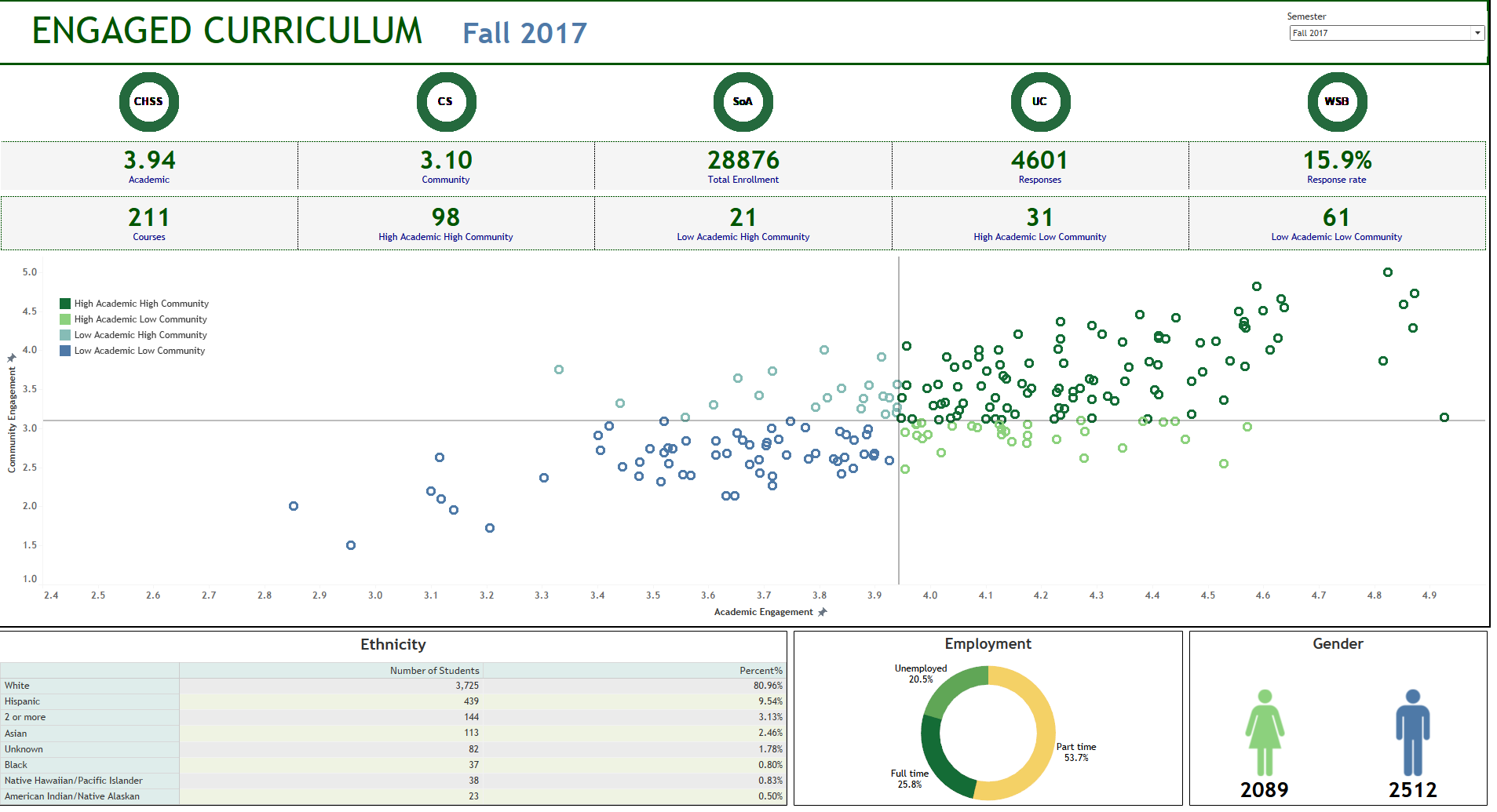 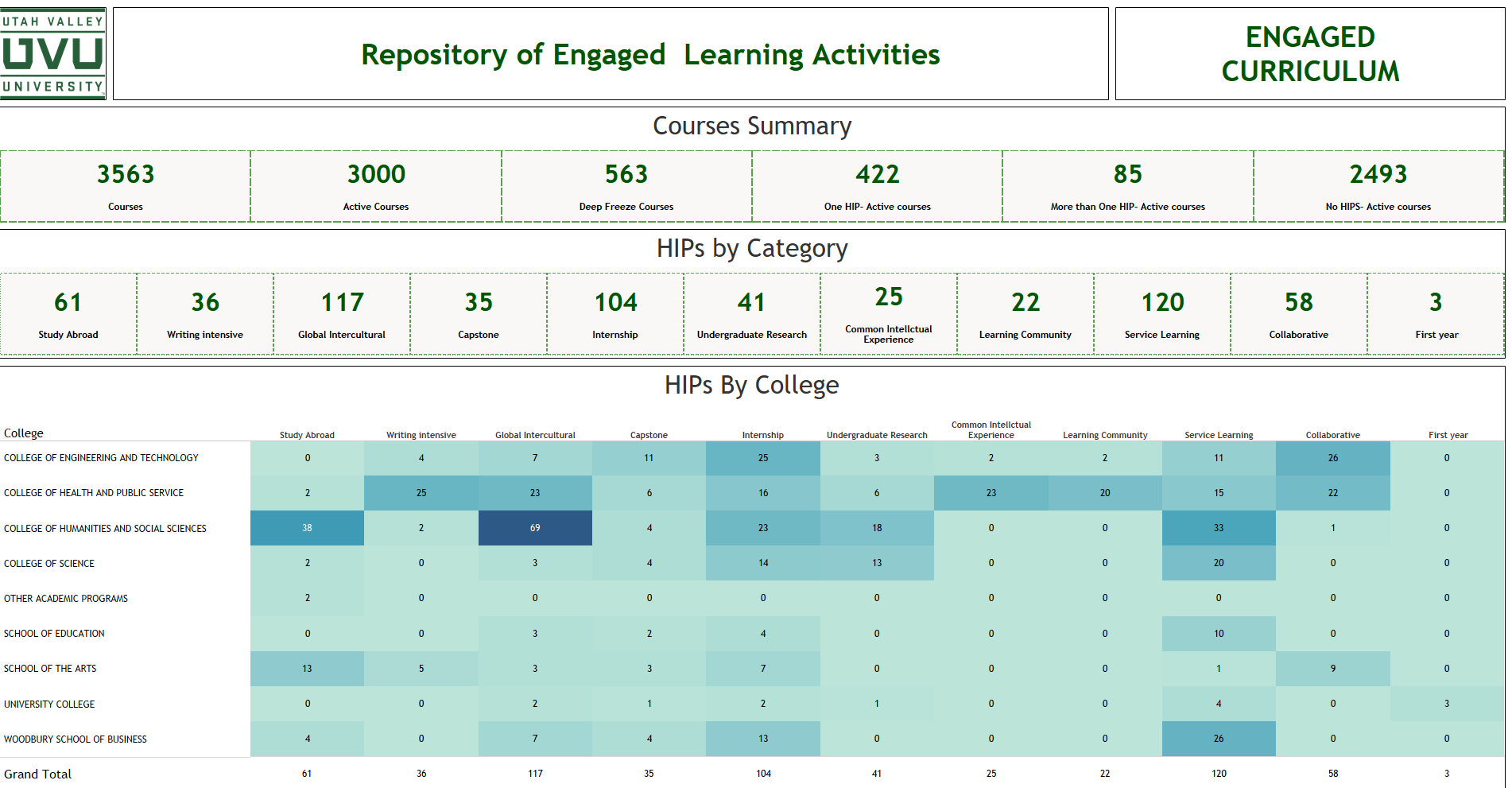 Internship Enrollment Numbers reported by Matt Isham, Interim Director of Internship Service 		2017-2018:      3,058		2016-2017:      2,684 		Total Increase:  14% from previous year(Matt)Catalog Review for Capstone and Internship Requirements at the Bachelor’s Degree LevelThe current catalog lists 157 distinct bachelor’s degree programs. Some of these are BA/BS options in the same area (e.g. English Education offers BA and BS; many programs do.)It is evident that across colleges and departments at UVU, we sometimes use the terms ‘Capstone’ and ‘Internship’ as synonyms.Some programs are using internships as their capstones (e.g. Art & Design-Photography).Some programs have a practicum (e.g. Dance Education), apprenticeship (e.g. student teaching in Education programs), or field experience (e.g. Social Work). The degree to which these types of experiences could be described as ‘capstones’ or ‘internships’ is probably varied and subjective. An examination of course descriptions or syllabi would be needed to determine when such requirements serve as a capstone or internship, and when they do not.Data:Percent of bachelors programs requiring a capstone:Percent of bachelors programs with required or optional internships; and programs requiring student teaching.(Wendy)--There is relevant HIPs work within USHE. A peer observation rubric has been developed for HIPS instructors to ensure the HIPs indeed are effective.CollegeNumber of ProgramsPercent Requiring CapstoneARTS2429% (7 of 24)CHPS1457% (8 of 14)CHSS4829% (14 of 48, 1 optional)CoS2425% (6 of 24)E&T2250% (11 of 22, 2 optional)SoE250% (1 of 2)UC4100% (4 of 4)WSB1911% (2 of 19)CollegeNumber of ProgramsRequired InternshipOptional InternshipStudent TeachingARTS2425% (6 of 24)8% (2 of 24)17% (4 of 24)CHPS1421% (3 of 14)36% (5 of 14)7% (1 of 14)CHSS4823% (11 of 48)35% (17 of 48)13% (6 of 48)CoS2417% (4 of 24)17% (4 of 24)25% (6 of 24)E&T2218% (4 of 22)41% (9 of 22)SoE2100% (2 of 2)UC450% (2 of 4)WSB1947% (9 of 19)16% (3 of 19)5% (1 of 19)Certification Pathways for FacultyGlobal-InterculturalService LearningWriting EnrichedWorkshops (Hrs.)Developing and Teaching a G-I Course (self-paced, 1 hr)Cultural Identity in the ClassroomEquity PedagogyCulturally Relevant PedagogyGlobal and Intercultural PedagogyRoles and RelevanceReciprocity and ReflectionRisk and ReportingCourse MentoringScholarship and ImpactDeveloping Effective Writing AssignmentsTeaching In-class Processes and StrategiesResponding to and Grading Student WritingLearning CircleYesYesNoDeliverablesG-I syllabus and key assignmentComplete Canvas course assignments, community engagement activity, course redesignDeliverable 1, 2, 3Complete three Canvas course assignments# Faculty certified> 401